山西省县市报协会关于协会换届更名征求意见的通知各县（市、区）融媒体中心、报社、新闻传媒中心负责同志：山西省县市报协会创办于1994年5月18日，是全国县市报研究会9家发起单位之一。协会自2013年10月换届以来，四届常务理事会以解放思想，更新观念，大力推进县域媒体融合为抓手，创新宣传方式，努力提高基层地方媒体舆论引导力，影响力，先后举办年会、现场会六次，举办地方新媒体论坛五届，邀请国内媒体融合著名专家、中国人大教授宋建武，新华社《中国记者》主编陈国权、新华社新媒体总监霍柯、新华社新媒体部副主任曹建礼，《今日头条》市场总监、福建闽南网总编李贤斌、《掌上余杭》新媒体主任潘艳红等30多名专家学者莅会演讲授课，结集出版免费交流指导工作的会刊《山西新网信息》六期，收编专家教授和兄弟县市报经验论文70余篇，多次组织上千名会员赴浙江、天津、安徽学习考察，参观取经，为晋冀豫陕100余家县域融媒体、报社搭建了一个沟通交流创新发展，携手并进的交流平台。为了加快推进我省融媒体中心建设，吸纳更多思想解放、工作上勇于创新发展，乐于奉献的融媒体青年才俊进入协会领导班子，我会成立了以上党区融媒体中心主任郭向明、曲沃县融媒体中心主任唐行君等组成的协会换届更名筹备领导组。为此，在协会换届更名之际，请您认真填写征求意见表，并真诚期盼您以自荐、推荐的方式填报所属地市２名工作突出有担当勇奉献的融媒体中心领导担任本市常务理事、副会长。认真填报贵单位名称、法人代表、联系方式并加盖单位公章。山西省县市报协会换届更名征求意见表请务于8月30日前寄出电子版、纸质版各一份。电子版请寄：协会办公邮箱：13703573398@163.com纸质版请寄：长治市上党区融媒体中心郭向明13610654888收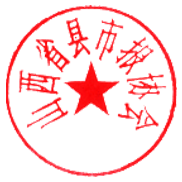 2022年7月16日山西省县市报协会换届更名征求意见表请在协会更名处同意者打√山西省县级融媒体协会山西省县级融媒体协会山西省县级融媒体协会山西省县级融媒体协会请在协会更名处同意者打√山西省县域融媒体协会山西省县域融媒体协会山西省县域融媒体协会山西省县域融媒体协会请在协会更名处同意者打√山西省县市区融媒体协会山西省县市区融媒体协会山西省县市区融媒体协会山西省县市区融媒体协会自荐、推荐所属地、市常务理事副会长宜任名单姓名单位自荐、推荐所属地、市常务理事副会长宜任名单姓名单位自荐、推荐所属地、市常务理事副会长宜任名单姓名单位自荐、推荐所属地、市常务理事副会长宜任名单姓名单位对协会换届工作的建议填报单位单位地址单位法人单位盖章年  月  日单位盖章年  月  日联系电话单位盖章年  月  日单位盖章年  月  日单位邮箱单位盖章年  月  日单位盖章年  月  日